«Отдых в Татрах Польши и Словакии с посещением Терм! БЕЗ НОЧНЫХ ПЕРЕЕЗДОВ!»5 дней / БЕЗ НОЧНЫХ ПЕРЕЕЗДОВМаршрут: Минск - Закопане  - Оравский замок - МинскВыезды: 09.10.2019 - 13.10.2019, 23.10.2019 - 27.10.2019, 06.11.2019 - 10.11.2019, 20.11.2019 - 24.11.2019, 04.12.2019 - 08.12.2019, 21.12.2019 - 25.12.2019, 03.01.2020 - 07.01.2020, 15.01.2020 - 19.01.2020, 29.01.2020 - 02.02.2020, 12.02.2020 - 16.02.2020, 19.02.2020 - 23.02.2020, 04.03.2020 - 08.03.2020, 25.03.2020 - 29.03.2020 Закопане по праву считается зимней столицей Польши, а также местом, где современная инфраструктура туристического отдыха (СПА-комплексы на термальных источниках Татр, современные виллы, рестораны, смотровые площадки и горные подъемники) гармонично сочетается с природными уникальными объектами (Татраньским  национальным парком, горным озером «Морское око», которое одновременно включено в список Всемирного наследия ЮНЕСКО). Этот тур будет интересен для тех, кто устал от банального заезда в европейские столицы, кто хочет убедиться, что посещать природные объекты не менее захватывающе, чем европейские музеи, а национальная кухня и песни гуралов (горцев) дарят не меньше удовольствия, чем типичные европейские рестораны.     В стоимость включено:проезд на автобусе Минск-Закопане-Минск4 ночи на вилле в Закопане4 завтрака2 выездные экскурсии: в «Морское око» и в Оравский градсопровождающий по маршрутудополнительные материалы (каталог объектов, актуальных для посещения)Дополнительно оплачивается:туристическая услуга 58 BYNпри отсутствии визы консульский сбор - взрослые 60 евро, дети до 12 лет – бесплатно, и сервисный сбор Визового центра 20 евромедицинская страховка- 3 USDвходной билет в Оравский замок – 7 евровходной билет в заповедник «Морское око» - 5 злотыхпо желанию (можно идти пешком) поездка на конной упряжке в заповедник “Морское Око” – 80 злотых (50 злотых , или 12 евро – подъем,30 злотых, или 7 евро - спуск.), или 19 европоездка в Терма Буковину (доп.плата 17-21 евро, min 15 чел (вх.билет+трансфер)). Включает пользование всеми бассейнами и развлечениями на территории бассейнов, кроме ЗОНЫ САУН, SPA & Wellnessпоездка в Терма Хохолув (доп.плата 17-21 евро, min 15 чел (вх.билет+трансфер))поездка в Высокие Татры (доп.плата 30€, min 20 чел.)поездка на санях «Разбойничий кулиг» (доп.плата 20€, min 12 чел.)городской налог – 2 зл/сут.доплата за одноместное размещение (по желанию)Экскурсии: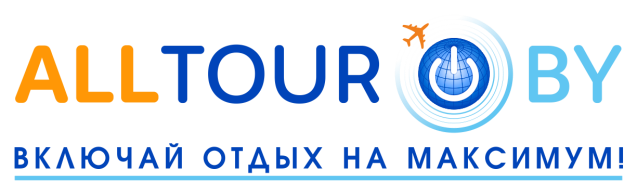 ООО «СИСТЕМА КОМФОРТНОГО ОТДЫХА»220005 г. Минск, ул. Козлова, д.7, офис 16УНП 193016170www.alltour.by   т: +375 17 3 105 105 1 день ≈05.00 Отправление из Минска(в ≈10:00 - из Бреста). Прохождение границы.  Возможность купить продукты в дорогу и позавтракать.  Транзит по территории Польши.         	 ≈20.00-21.00–Прибытие в Закопане.  Заселение на виллу.  В случае быстрого прохождения границы возможно более раннее прибытие в Закопане. В таком случае у Вас будет свободное время для посещения кафе/ресторанов в центре Закопане, выезда на Круповку. Ночлег в Закопане (ВКЛЮЧЕНО).   2 день ≈08.00– Завтрак шведский стол(ВКЛЮЧЕНО)         	 ≈09.00-16.00 –Поездка в Татранский Национальный парк к озеру «Морское око» (ВКЛЮЧЕНО, вх. билет за доплату). Уникальное “Морское Око”– это самое большое и без сомнения самое великолепное озеро в Польских Татрах. Его поверхность обрамляют величественные горы, а само озеро является одним из символов этих мест (входит в пятерку самых красивых озер на всей планете и список ЮНЕСКО). К озеру можно прогуляться пешком, а при желании можно подняться на конной повозке          ЛИБО            Поездка в Высокие Татры(по желанию за доплату).Вы можете подняться на фуникулере на одну из самых высоких точек Словакии, где Вы увидите заснеженные пики Высоких Татр, а также высокогорное озеро Скалнате плесо на высоте 1 751 метров. С нижней станции в Татранской Ломницевас вывезет канатная дорога на промежуточную станцию Штарт, откуда на Скалната плесо вас поднимет новая современная 15-местная гондола. Вы также сможете отдохнуть в одном из самых высокорасположенных ресторанов в Высоких Татрах «Панорама Ресторан» Скалнате плесо, название которого очень точно отражает его суть. С солнечной террасы ресторана открываются прекраснейшие панорамные виды на окружающие скалистые вершины и туристские тропы летом, или насамую крутую трассу скоростного спуска - Ломницкое седло зимой.         	 ≈16.00 – 17.00Возвращение в Закопане.         	 ≈18.00 – 22.00Поездка в Спа-центр Терма БУКОВИНА(по желанию за доплату). Терма Буковина Татраньска наполняются термальными источниками прямо из горы «Высоки Верх» из глубины 2,4 км. Комплекс включает 12 бассейнов, в том числе 3 больших внешних бассейна, которые ярусами выходят на улицу. Вы сможете не только наслаждаться массажами вдоль кромки бассейна, но и незабываемыми видами гор и Татранского Национального парка.         	 ≈22.00Возвращение на виллу. Ночлег на вилле (ВКЛЮЧЕНО).   3 день ≈08.00– Завтрак шведский стол(ВКЛЮЧЕНО)                  ≈09.00Экскурсионная поездка вОравский замок(ВКЛЮЧЕНО, вх.билетза доплату). Оравский град– один из самых известных замков Словакии. Он находится на правом берегу реки Орава на отвесной скале на высоте 112 м, поэтому в народе его называют «Орлиное гнездо». Из замка открывается великолепный вид на долину. Красота архитектуры и живописное месторасположение сделали этот замок любимым местом кинематографистов. Самая известная кинолента в России — советская сказка «Король-дроздовик». Первый фильм о графе Дракула  («Носферату: Симфония ужаса») снимали именно здесь.        ≈16.30 - 19.00 Катание на санях прогулка-ШОУ «Разбойничий КУЛИГ!» (только с ноября и при наличии снега, по желанию за доплату). Кулиг– это катание на санях, запряженных лошадьми в сопровождении «gorali» (горцев), одетых в национальные костюмы и с факелами в руках. Дорога лежит среди Кошчелинской долины- одной из красивейших долин в Польских Татрах, с различными подъемами и спусками, среди белоснежных лесов по горным хребтам, вокруг удивительные виды Татр. Прогулка заканчивается пикником в традиционном шалаше, жареньем колбасок и распитием согревающего напитка. Это невероятное приключение , которое дарит незабываемые ощущения, согревающие Вас не только в вечер пиршества, но и на протяжении всего года. Возвращение в Закопане. Свободное время.    Вы можете:   	 1.Прогуляться по Крупувке–центральной улице Закопане, входит число самых известных улиц Польши. На этой пешеходной улице расположены различные сувенирные лавки, магазины, рестораны, кафе, бары, клубы. Здесь Вы сможете приобрести сувениры и купить разнообразные виды популярного здесь овечьего сыра, посидеть в многочисленных заведениях на Круповке:в ZikZag, Zapiecek и других. Большие порции Вас не только насытят, но и удивят своей стоимостью, цены гораздо ниже, чем на аналогичные блюда Чехии, а разнообразие значительно шире, особенно за счет блюд на открытом огне.   	 2.Посетитьместный рынок-здесь Вы можете приобрести изделия из кожи, дерева, текстиля местных производителей.   	3.Подняться на смотровую площадку горы Губалувка, где Вы пополните коллекцию красивых видов.   	 4.Прокатиться по канатной дороге на Каспровы Верх, откуда сделать замечательные фото.     	 5.Посетить один из музеев Закопанской культуры, где Вы сможете увидеть изделия из керамики, кожи, дерева, национальные костюмы жителей региона Татр начала 20 века.                 Ночлег на вилле (ВКЛЮЧЕНО).  4 день ≈08.00Завтрак шведский стол(ВКЛЮЧЕНО)      Свободное время в Закопане.    ≈14.30 – Дегустация местных сыров и гуральских наливок В ПОДАРОК!    Возвращение на виллу.   ≈17.00-20.00– Поездка в термальный СПА-комплекс Хохолувские Термы(по желанию за доплату).    Хохолувские Термы начали работать с 2015 года, они насчитывают свыше 15 бассейнов и джакузи. На трех этажах размещены бассейны, СПА-центр, соляная комната (бесплатна для посещения), а также три больших внешних бассейна с аквапарком, которые ярусами выходят на улицу. Температура воды 29-36°С. Это самый крупный и самый современный термальный комплекс Закопан. Также там можно покушать в ресторане быстрого обслуживания.   	≈21.00Возвращение в Закопане на виллу. Ночлег на вилле(ВКЛЮЧЕНО).  5 день ≈08.00Завтрак(ВКЛЮЧЕНО).  Отправление в Минск.    Остановка для посещения супермаркета в Польше (в случае отсутствия «запрета торговли» в этот день в Польше).     Прибытие в Брест(≈20:00-21:00).  Позднее прибытие в Минск в ≈24.00 либо рано утром следующего дня (≈01.00-03.00).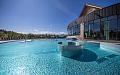 Поездка в термальный СПА-комплекс Хохолувские ТермыТермы Хохолув, 2 день тураХохолувские Термы начали работать с 2015 года, они насчитывают свыше 15 бассейнов и джакузи. На трех этажах размещены бассейны, СПА-центр, соляная комната (бесплатна для посещения), а также три больших внешних бассейна с аквапарком, которые ярусами выходят на улицу. Температура воды 29-36°С. Это самый крупный и самый современный термальный комплекс Закопан. Также там можно покушать в ресторане быстрого обслуживания.Можно заказать на маршруте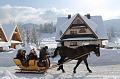 Катание на санях прогулка-ШОУ «Разбойничий КУЛИГ!»Закопане, 3 день тураТолько с ноября и при наличии снега.  Кулиг – это катание на санях, запряженных лошадьми в сопровождении «gorali» (горцев), одетых в национальные костюмы и с факелами в руках. Дорога лежит среди Кошчелинской долины - одной из красивейших долин в Польских Татрах, с различными подъемами и спусками, среди белоснежных лесов по горным хребтам, вокруг удивительные виды Татр. Прогулка заканчивается пикником в традиционном шалаше, жареньем колбасок и распитием согревающего напитка. Это невероятное приключение , которое дарит незабываемые ощущения, согревающие Вас не только в вечер пиршества, но и на протяжении всего года.Можно заказать на маршруте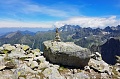 Поездка в Высокие ТатрыВысокие Татры, 4 день тураВы можете подняться на фуникулере на одну из самых высоких точек Словакии, где  увидите заснеженные пики Высоких Татр, а также высокогорное озеро Скалнате плесо на высоте 1 751 метр. С нижней станции в Татранской Ломнице вас вывезет канатная дорога на промежуточную станцию Штарт, откуда на Скалната плесо вы подниметесь на новой современной 15-местной гондоле. Не откажите себе в удовольствии отдохнуть в одном из самых высокорасположенных ресторанов в Высоких Татрах «Панорама Ресторан» Скалнате плесо, название которого очень точно отражает его суть. С солнечной террасы ресторана открываются прекраснейшие панорамные виды на окружающие скалистые вершины и туристические тропы летом, или на самую крутую трассу скоростного спуска  - Ломницкое седло зимой.Можно заказать на маршруте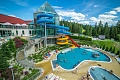 Поездка в Спа-центр Терма БУКОВИНАЗакопане , 4 день тураТерма Буковина Татраньска наполняются термальными источниками прямо из горы «Высоки Верх» из глубины 2,4 км. Комплекс включает 12 бассейнов, в том числе 3 больших внешних бассейна, которые ярусами выходят на улицу. Вы сможете не только наслаждаться массажами вдоль кромки бассейна, но и незабываемыми видами гор и Татранского Национального парка. Можно заказать на маршруте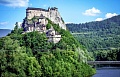 Экскурсионная поездка в Оравский замокОравский замок, 3 день тураОравский град – один из самых известных замков Словакии. Он находится на правом берегу реки Орава на отвесной скале на высоте 112 м, поэтому в народе его называют «Орлиное гнездо». Из замка открывается великолепный вид на долину. Красота архитектуры и живописное месторасположение сделали этот замок любимым местом кинематографистов. Самая известная кинолента в России — советская сказка «Король-дроздовик». Первый фильм о графе Дракула («Носферату: Симфония ужаса») снимали именно здесь.Включена в пакет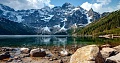 Поездка в Татранский Национальный парк к озеру «Морское око»Закопане , 4 день тураУникальное “Морское Око” – это самое большое и без сомнения самое великолепное озеро в Польских Татрах. Его поверхность обрамляют величественные горы, а само озеро является одним из символов этих мест (входит в пятерку самых красивых озер на всей планете и список ЮНЕСКО). К озеру можно прогуляться пешком, а при желании можно подняться на конной повозке.  Включена в пакет